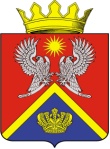 АДМИНИСТРАЦИЯ СУРОВИКИНСКОГОМУНИЦИПАЛЬНОГО РАЙОНАВОЛГОГРАДСКОЙ ОБЛАСТИПРОЕКТ ПОСТАНОВЛЕНИЯот                                                          № О внесении изменений в постановление администрацииСуровикинского муниципального района Волгоградскойобласти  от 06.03.2015 № 268  «О комиссии по обеспечению поступлений налоговых и неналоговых доходов в консолидированный бюджет Суровикинского муниципальногорайона Волгоградской области, обязательных взносов в государственные внебюджетные фонды» Постановляю:1. Внести в постановление администрации Суровикинского муниципального района Волгоградской области от 06.03.2015 № 268 «О комиссии по обеспечению поступлений налоговых и неналоговых доходов в консолидированный бюджет Суровикинского муниципального района Волгоградской области, обязательных взносов в государственные внебюджетные фонды» (далее – постановление), следующие изменения:1) в составе комиссии по обеспечению поступлений налоговых и неналоговых доходов в консолидированный бюджет Суровикинского муниципального района Волгоградской области, обязательных взносов в государственные внебюджетные фонды (приложение № 1 к постановлению):- вывести из состава комиссии Панчишкину Наталью Петровну, главного государственного налогового инспектора отдела учета и работы с налогоплательщиками (куратора по Суровикинскому району) Межрайонной ИФНС России № 8 по Волгоградской области.2) Положение о комиссии по обеспечению поступлений налоговых и неналоговых доходов в консолидированный бюджет Суровикинского муниципального района Волгоградской области, обязательных взносов в государственные внебюджетные фонды (приложение № 2 к постановлению):а) пункт 2.3 раздела 2 «Функции комиссии» изложить в следующей редакции:«Рассматривает вопросы по обеспечению исполнения работодателями регионального соглашения о минимальной заработной плате в Волгоградской области от 26 июля 2019 года № РС-71/19, легализации заработной платы и неформальной занятости на территории Суровикинского муниципального района»;б) раздел 2 «Функции комиссии» дополнить новым пунктом 2.14 следующего содержания:«2.14. Осуществляет организацию и координацию работы по взаимодействию с работодателями по вопросам перехода на формирование сведений о трудовой деятельности работников в электронном виде.».2. Настоящее постановление вступает в силу после его обнародования путем размещения на информационном стенде в здании администрации Суровикинского муниципального района Волгоградской области, находящемся по адресу: Волгоградская область, г. Суровикино, ул. Ленина, 64.Глава Суровикинскогомуниципального района                                                           И.В. Дмитриев